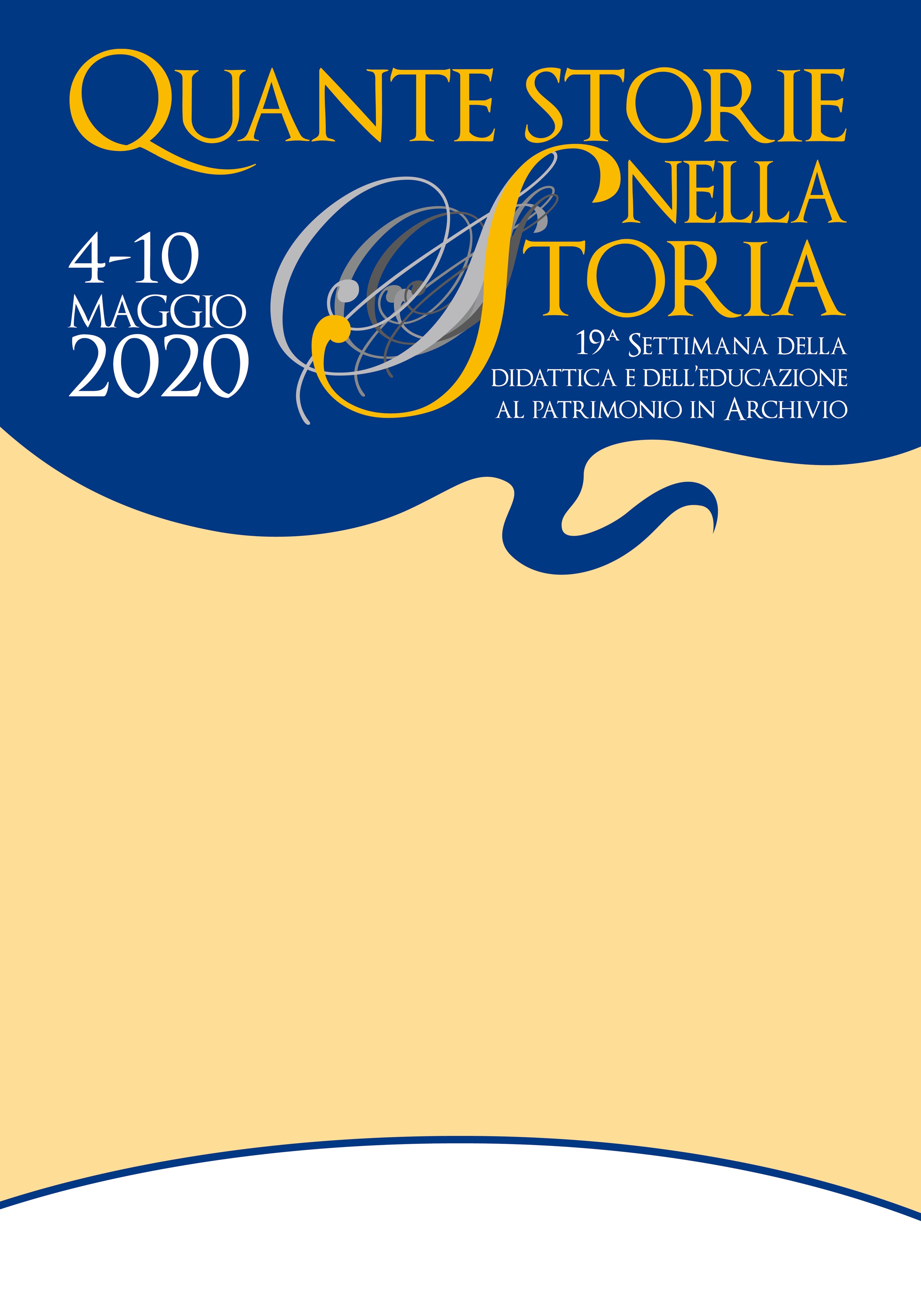 TESTO DA INSERIRE